Homework: 4.8 Solving Radical Equations		Algebra 2						KittName:____________________________________________Date:________________________Period:_____Directions: Solve each equation. Be sure to check your answers for extraneous solutions.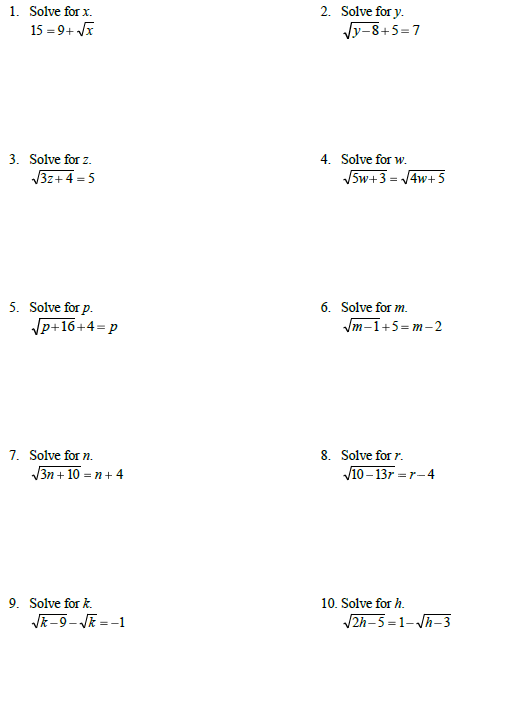 Directions: Solve each equation. Be sure to check your solutions.11.  							12.  13.  					14.  